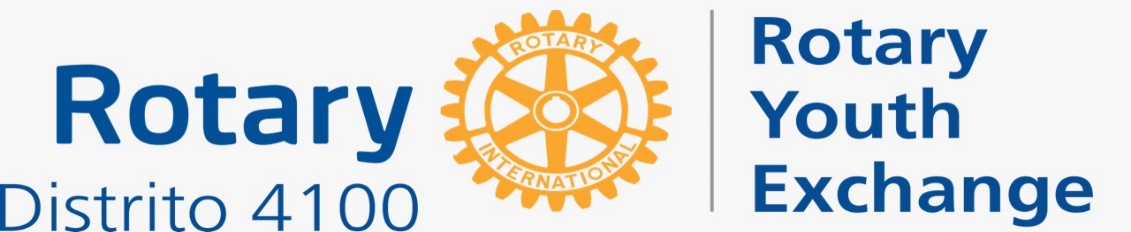 Outbound Student        Full Name                          ______________________________________________________________        Home Address                   ______________________________________________________________        Reason for early return    ______________________________________________________________Termination Agreement        We hereby understand and agree that the above outbound student has terminated his/her Exchange year     in _________________________ Rotary District ___________ on _________ (Date).      All parties agree that there is no longer any commitment for all parties within the Rotary Exchange Program.Signatures_____________________________                                ______________________________Mother’s Name/Guardian                                                    Father’s Name/Guardian_____________________________                                ______________________________ Mother’s Signature                                                                      Father’s Signature______________________________                             ______________________________Sponsor Rotary   Club                                                          YEO Signature_____________________________                                ______________________________Host Rotary Club                                                                    YEO  SignatureEMERGENCY FUND RETURNED  __________________          IMMIGRATION PAPERS STAMPED_____________